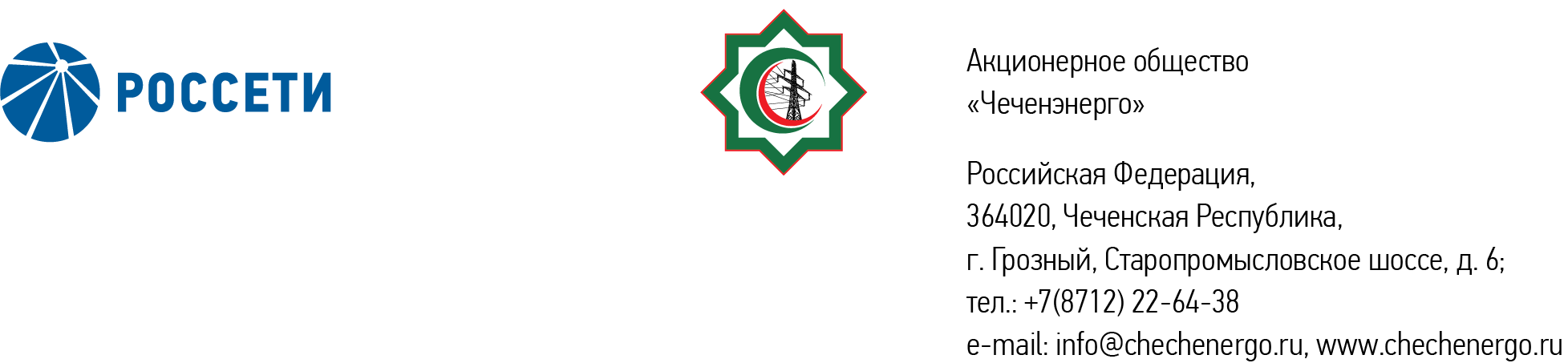 ПРОТОКОЛ № 323заседания Совета директоров АО «Чеченэнерго»Дата проведения: 05 февраля 2024 года.Форма проведения: опросным путем (заочное голосование).Дата и время подведения итогов голосования: 05 февраля 2024 года 23:00.Дата составления протокола: 05 февраля 2024 года.Всего членов Совета директоров Общества – 6 человек.В голосовании приняли участие (получены опросные листы):  Кадиров Иса Салаудинович Уколов Владимир Анатольевич Боев Сергей Владимирович Айметов Рустем Рафаэльевич Хакимов Адам Салаудинович Жумаев Лом-Али НажаевичКворум имеется.ПОВЕСТКА ДНЯ:Об утверждении кредитного плана АО «Чеченэнерго» на  1 квартал 2024 года.Итоги голосования и решения, принятые по вопросам повестки дня:Вопрос №1: Об утверждении кредитного плана АО «Чеченэнерго» на  1 квартал 2024 года.Решение:Утвердить кредитный план АО «Чеченэнерго» на 1 квартал 2024 года в соответствии с приложением к настоящему решению.Голосовали «ЗА»: Кадиров И.С., Боев С.В., Уколов В.А., Айметов Р.Р., Хакимов А.С., Жумаев Л.-А. Н.«ПРОТИВ»: нет  «ВОЗДЕРЖАЛСЯ»: нетРешение принято единогласно.Председатель Совета директоров         		        	                 И.С. КадировКорпоративный секретарь						   Н.С. КанцуроваПриложение:Кредитный план АО «Чеченэнерго» на 1 квартал 2024 года.